Uznesenie č. 108/2021z 14. zasadnutia Obecného zastupiteľstva Obce Šalovdňa 06.05.2021K bodu 1.  Otvorenie zasadnutia a schválenie programu rokovania Obecné zastupiteľstvo v Šalove schvaľujedoplnený program 14. zasadnutia OcZUznesenie č. 109/2021z 14. zasadnutia Obecného zastupiteľstva Obce Šalov                                                    dňa 06.05.2021 K bodu  2.  Voľba návrhovej komisie, určenie overovateľov a zapisovateľa zápisniceObecné zastupiteľstvo v Šalove na návrh starostky obcevolínávrhovú komisiu v zložení: Eva Molnárová, Bc. Renáta Kassaiová, Ingrida Baranyaiová,.                                                                                          Uznesenie č. 110/2021z 14. zasadnutia Obecného zastupiteľstva Obce Šalov                                                    dňa 06.05.2021K bodu  3.  Kontrola plnenia uzneseníObecné zastupiteľstvo v Šalove po kontrole uznesení z 13. zasadnutia OcZ berie na vedomiesprávu o plnení uznesení z 13. zasadnutia OcZ, ktoré sa konalo 27.4.2021Uznesenie č. 111/2021z 14. zasadnutia Obecného zastupiteľstva Obce Šalov                                                    dňa 06.05.2021K bodu 4.    Návrh „Zmluvy o prenájme nebytových priestorov“ so žiadateľom – Lepší život Šalov o. z. Obecné zastupiteľstvo po prerokovaní programového bodu  Návrh „Zmluvy o nájme nebytových priestorov“ so žiadateľom – Lepší život Šalov o. z. a) berie na vedomiedôvodovú správu starostky obce k programovému bodu 4. Návrh „Zmluvy o nájme nebytových priestorov“ so žiadateľom – Lepší život Šalov o. z. b) berie na vedomieinformáciu o plánovaných aktivitách a činnostiach občianskeho združenia c) prerokovaloNávrh zmluvy o prenájom nebytových priestorov – Lepší život Šalov o. z. d) schvaľujepodpísať Zmluvu o nájme nebytových priestorov č. 2021/000495/001 s nájomcom Lepší život Šalov o. z.e) schvaľujevykonať opravy a stavebné úpravy na prenajatých priestoroch v rozsahu rekonštrukcia interiéru, výmenu okien a dverí, čiastočnú opravu strechy na vlastné náklady nájomcu, bez nároku na refundáciu vynaložených výdavkov od prenajímateľaUznesenie č. 112/2021z 14. zasadnutia Obecného zastupiteľstva Obce Šalov                                                    dňa 06.05.2021K bodu 5.  Zvyšovanie energetickej účinnosti budovy Kultúrneho domu v Šalove vrátane zatepľovania – projektová dokumentáciaObecné zastupiteľstvo po prerokovaní programového bodu  Zvyšovanie energetickej účinnosti budovy Kultúrneho domu v Šalove, vrátane zatepľovanie – projektová dokumentáciaa) berie na vedomieinformáciu starostky obce o pripravovanej výzve OP KŽPb) schvaľujeprípravu ŽoNFP na projekt  Zvyšovanie energetickej účinnosti budovy Kultúrneho domu v Šalove, vrátane zatepľovanie – projektová dokumentáciac)schvaľujevypracovanie  ŽoNFP s firmou Gemini Group s.r.o, BA, a podať žiadosť o nenávratný finančný príspevok  na Zvyšovanie energetickej účinnosti budovy Kultúrneho domu v Šalove, vrátane zatepľovanie.Uznesenie č. 113/2021z 14. zasadnutia Obecného zastupiteľstva Obce Šalov                                                    dňa 06.05.2021K bodu 6.  RôzneA) ŽoNFP na výmenu okien a dverí na budove ZŠ a MŠ prostredníctvom výzvy z Nadácie Gábora BethlemaObecné zastupiteľstvo po prerokovaní programového bodu Rôzne A) ŽoNFP na výmenu okien a dverí na budove ZŠ a MŠ prostredníctvom výzvy z Nadácie Gábora Bethlemaa) berie na vedomieinformáciu starostky o vyhlásení výzvy z Nadácie Gábora Bethlemab) schvaľuje podanie žiadosti o NFP na výmenu okien a dverí na budove ZŠ a MŠUznesenie č. 114/2021z 14. zasadnutia Obecného zastupiteľstva Obce Šalov                                                    dňa 06.05.2021K bodu 7. RôzneB) Informácie právnej zástupkyne obce vo veci týkajúcej sa nájmu poľnohospodárskych pozemkov vo vlastníctve obceObecné zastupiteľstvo po prerokovaní programového bodu Rôzne B) Informácie právnej zástupkyne obce vo veci týkajúcej sa nájmu poľnohospodárskych pozemkov vo vlastníctve obcea) berie na vedomieinformácie právnej zástupkyne obce vo veci týkajúcej sa nájmu poľnohospodárskych  pozemkov vo vlastníctve obceb) schvaľuje zámer prevodu nehnuteľnosti – prenájom pozemkov vo vlastníctve obce na poľnohospodárske účely  spôsobom osobitného zreteľa v prospech doterajších nájomcov:Kovacs Agro spol.s.r.o., HronovceJúlius Pásztor, Hronovce Osobitným zreteľom je tá skutočnosť, že pozemky ktoré sú predmetom nájmu obec dlhodobo nevyužíva, a doterajší nájomcovia si v období nájmu obecných pozemkov od roku 2014 riadne plnili svoje záväzky voči obci Šalov, vyplývajúce zo sumy nájmu a dane z nehnuteľnosti, v riadnej výške a v čase splatnosti., súčasne  sa o predmet nájmu riadne starali a obhospodarovali v súlade s osobitnými predpismi. c) schvaľuje podmienky nájmu pozemkov na poľnohospodárske účely pri prevádzkovaní podniku v prospech obchodnej spoločnosti KOVACS AGRO spol. s.r.o., IČO: 34 118 594, so sídlom Družstevná 12, Hronovce nasledovne:predmetom  nájmu sú pozemky doteraz užívané s nájomcom,navrhovaná suma nájomného: 150,00 €/ha/rok, doba nájmu 5 rokov bez automatického obnovenia zmluvy.d) poveruje starostku obce v prítomnosti právnej zástupkyni obce jednať s konateľom spoločnosti, odsúhlasiť pozemky užívané nájomcom, presné parcely a ich výmeru, a vypracovať zámer obce prenajať pozemky vo vlastníctve obce spôsobom osobitného zreteľa na poľnohospodárske účely pri prevádzkovaní podniku so schválenými podmienkami pre doterajšieho nájomcu spoločnosť KOVACS AGRO spol. s.r.o., Hronovce, v ktorom predmet nájmu bude už  presne špecifikované pozemky  s aktuálnou výmeroue) poveruje starostku  rokovať s doterajším nájomcom p. Július Pásztor o podmienkach zámeru naďalej užívať  pozemky v nájme od obce f) berie na vedomieinformácie právnej zástupkyne obce o príprave trestného oznámenia na bývalú starostku obce Boženu Kapšovú vo veci  uzatvorenia nájomnej zmluvy o prenájme pozemkov na poľnohospodárske účely vo vlastníctve obce medzi prenajímateľom Obec Šalov a nájomcom KOVACS AGRO spol. s. r. o,  Hronovce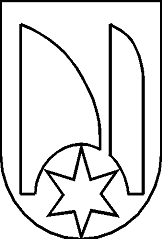 